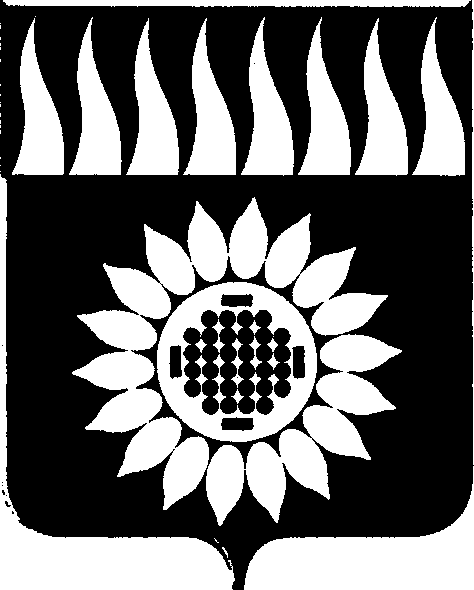 ГОРОДСКОЙ ОКРУГ ЗАРЕЧНЫЙД У М Аседьмой  созыв_____________________________________________________________________________________________________ЧЕТВЕРТОЕ ОЧЕРЕДНОЕ ЗАСЕДАНИЕР Е Ш Е Н И Е25.11.2021 № 52-Р О внесении изменений в Положение о постоянных депутатских комиссиях Думы городского округа ЗаречныйНа основании ст. 24, 45 Устава городского округа Заречный, Регламента Думы городского округа Заречный,Дума решила:   1. Внести в Положение о постоянных депутатских комиссиях Думы городского округа Заречный, утвержденное решением Думы от 28.10.2021 № 18-Р, следующие изменения:1.1. статью 1 дополнить пунктом 4.1 следующего содержания:«4.1 Депутат в обязательном порядке должен являться членом постоянной депутатской комиссии, но не может быть членом более двух постоянных комиссий одновременно.»;1.2. в пункте 3 статьи 3 исключить первый абзац.1.3. статью 3 дополнить пунктом 3.1 следующего содержания:«3.1. Первое заседание Комиссии ведет член Комиссии, избранный большинством голосов от присутствующих членов Комиссии.»;1.4. пункт 15 статьи 3 изложить в следующей редакции:«15. Заседания Комиссии проводятся, как правило, открыто.»;1.5. пункт 21 статьи 3 изложить в следующей редакции:«21. В заседании Комиссии могут принимать участие депутаты Думы, не входящие в состав Комиссии, с правом совещательного голоса.»;1.6. пункт 23 статьи 3 изложить в следующей редакции:  «23. Заседания Комиссий Думы могут быть совместными с другими комиссиями.На совместном заседании Комиссий кворум заседания считается по каждой комиссии отдельно.Совместное заседание ведет один из председателей Комиссий по решению, принятому большинством голосов от всех присутствующих на совместном заседании членов комиссий.Решение на совместном заседании принимается большинством голосов от числа присутствующих членов Комиссий раздельно по каждой Комиссии.В случае если по одному и тому же вопросу постоянными комиссиями, участвующими в совместном заседании, приняты разные решения, решение каждой Комиссии указывается в протоколе.Протоколы совместных заседаний Комиссий подписываются председательствующим на заседании.Решения совместного заседания Комиссий подписываются председательствующим на совместном заседании Комиссий.».2. Опубликовать настоящее решение в установленном порядке и разместить на официальном сайте Думы городского округа Заречный.Председатель Думы городского округа                            		А.А. КузнецовГлава городского округа                                                     		А.В. Захарцев